sommaireAvant propos.Le dossier U2.1 est un moment important de votre formation. C’est en effet à partir de lui que le jury choisira une situation qui sera la base de votre entretien de vente. Cet entretien d’une durée de 30 minutes est coefficient 4 (autant dire qu’il représente un gros morceau pour l’obtention du bac).L’objectif de ce document est de vous donner un maximum d’informations pour bâtir un dossier solide et conforme aux exigences de l’examen.Vous y trouverez les documents type pour rédiger votre dossier, mais aussi des outils pour évaluer votre travail et parvenir à l’oral U2.1 avec un dossier  en béton !Dans un autre dossier ; « Préparer l’entretien U2.1 », je vous donnerai certaines clés pour mieux préparer cet entretien oral.Bon courage !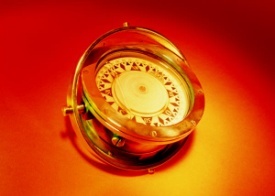 QUELQUES REPERES SUR L’EPREUVE U2.1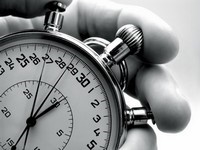 30 minutes pour convaincreQue vous êtes un vrai vendeur.Que vous maîtrisez les techniques de négociation.Que vous maîtrisez les techniques de communication.Que vous savez analyser une situation.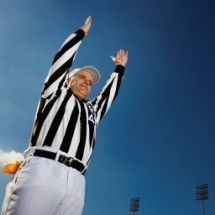 2 mi-temps de 15 mn15 mn de présentation devant un jury.15 mn d’auto analyse et de réponse aux questions du jury. 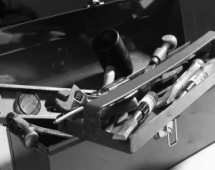 outils.1. Des périodes de stage en entreprise2. Un dossier écrit3. Une prestation orale LES STAGES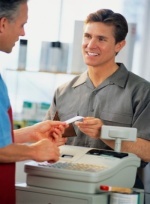 Permettent de maîtriser :Un environnement.C’est pendant les stages que vous allez comprendre l’environnement économique de votre entreprise d’accueil. Vous verrez quels sont les produits et/ou services commercialisés, les clients auxquels votre entreprise s’adresse, les concurrents… Tous ces éléments vous seront très utiles pour bâtir votre dossier et surtout pour bien préparer votre oral.Des techniques.Toujours pendant les stages vous accompagnerez les commerciaux sur le terrain. C’est l’occasion de bien observer les techniques de ventes et de négociation qu’ils mettent en œuvre pour obtenir des contrats. Ces techniques ne sont pas différentes de celles que vous aurez vu en cours mais elles sont adaptées à l’entreprise dans laquelle vous êtes.Permettent de constituer:Des situations de vente.C’est bien entendu à partir des situations que vous aurez vécues en entreprise que vous pourrez bâtir les fiches de situation qui serviront pour le sketch de vente. Exemple : vous participez à une journée porte ouverte dans votre entreprise.CONCLUSION :Le stage est la base de construction de votre dossier.C’est à partir des actions faites en stage que vous allez créer vos situations d’interrogation. 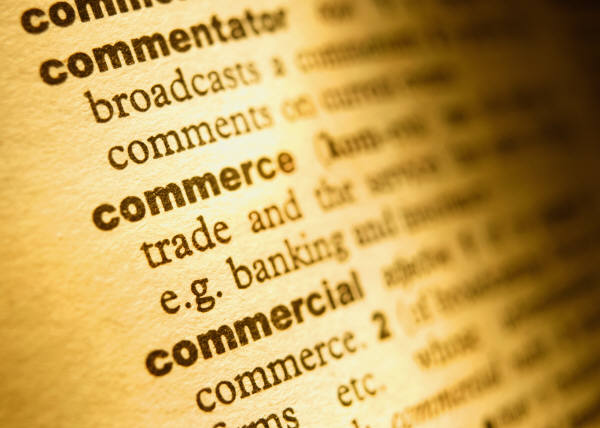 LE DOSSIER ECRIT (P.E.M) Il vous représente.Ce dossier vous représente en ce sens qu’il est pour les membres du jury la première impression qu’il a de vous. A ce titre vous devez donner une bonne impression. Un dossier bien présenté, structuré, rédigé de façon claire et sans fautes d’orthographe est un « plus ». Ce dossier rédigé avec l’aide  de l’outil informatique, relié et imprimé en couleur montre aussi votre professionnalisme.Il présente votre entreprise ou vos entreprises.Le règlement est strict. Vous ne pouvez pas présenter plus de deux entreprises. En clair, si lors de vos périodes de stages vous avez été dans trois ou quatre entreprises vous devez choisir 3 situations issues de 2 entreprises maximum !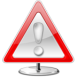 EXEMPLE :Dans ce cas l’élève a fait 4 stages dans 4 entreprises différentes ( ce n’est pas vraiment recommandé mais bon, c’est possible).Il peut choisir :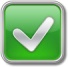 3 situations dans une seule des entreprises d’accueil (exemple 3 fiches issues de la PFMP 2).2 situations dans une entreprise (par exemple chez K/K PFMP 1) et  1 situation dans une des trois restantes (par exemple Banque Rhône Alpes PFMP4).Il ne peut pas :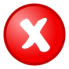 Prendre 1 situation chez k/k, 1 situation chez Renault et 1 situation à la Banque Rhône Alpes.Il présente vos 3 situations de vente qui serviront à la commission d’interrogation.ContraintesDossier en 3 exemplaires (2 pour le jury+ 1 pour vous).8 à 10 pages maximum ( + annexes).3 situations dans 1 ou 2 entreprises maximum.Le plan du dossierLA PAGE DE GARDE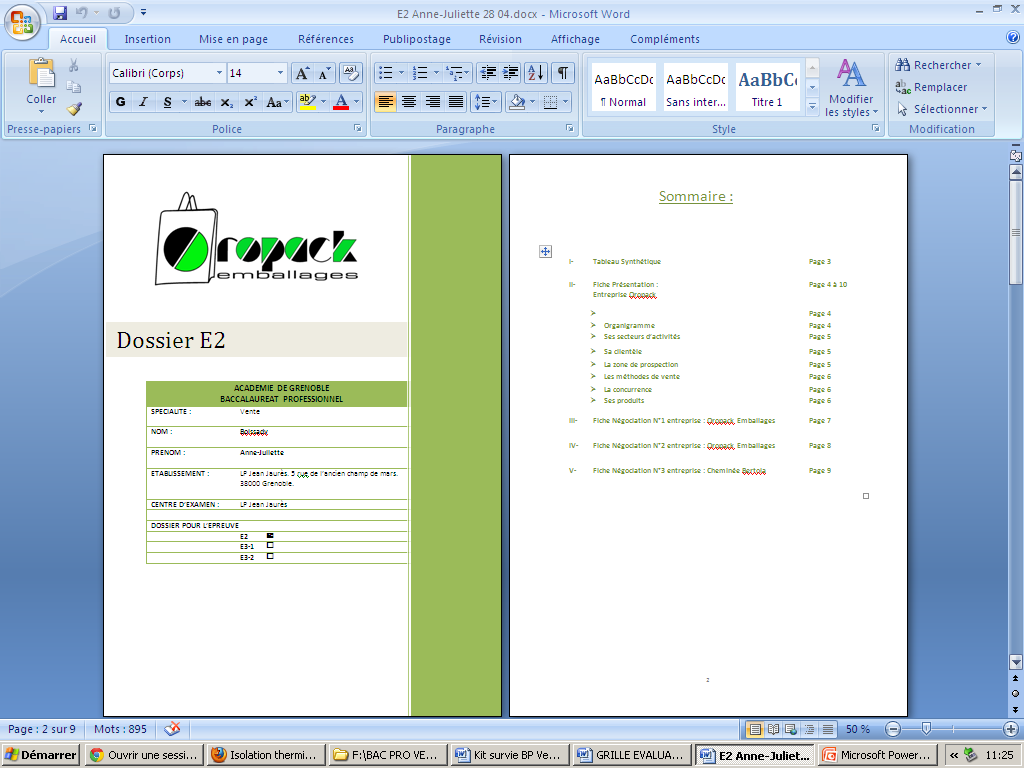 LE MODELE DU TABLEAU OBLIGATOIRECopiez ce tableau et  collez-le sur la page de garde du dossier. Ensuite vous le personnalisez.LE SOMMAIRE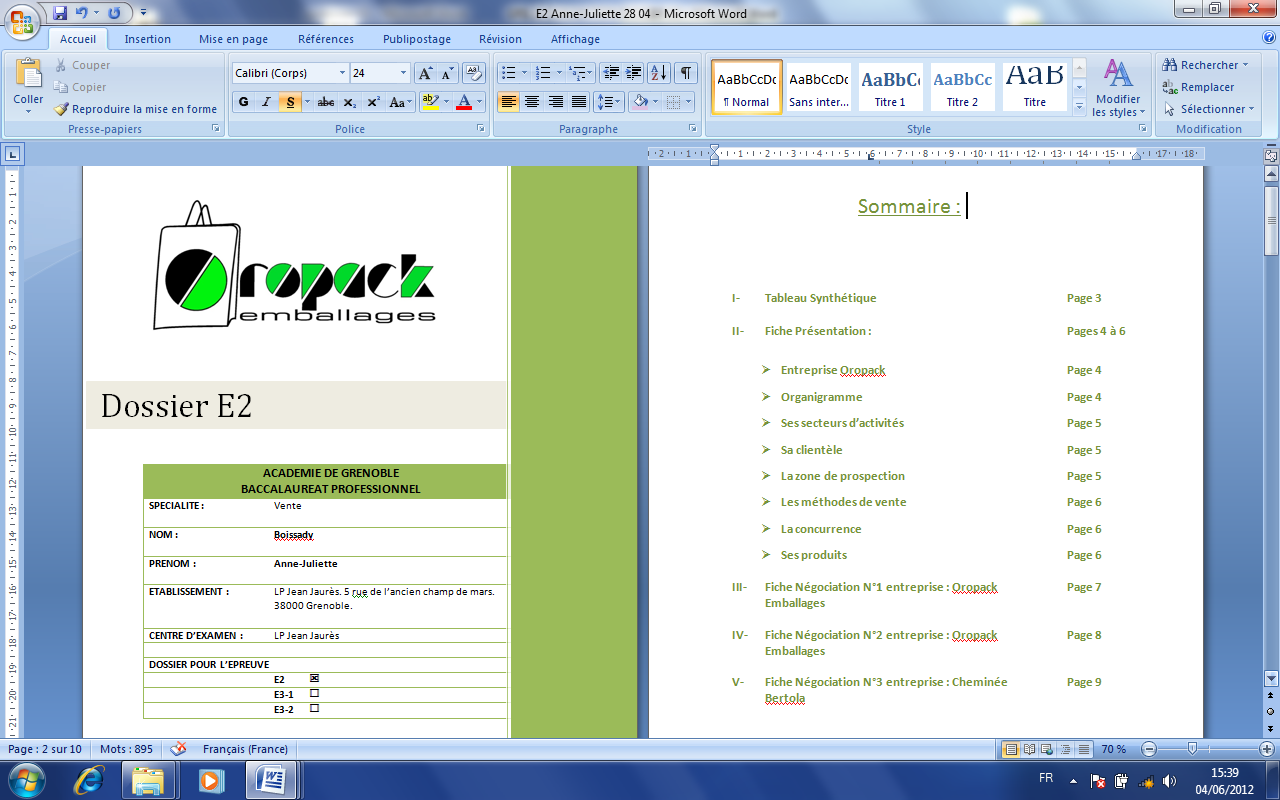 LE TABLEAU SYNTHETIQUE 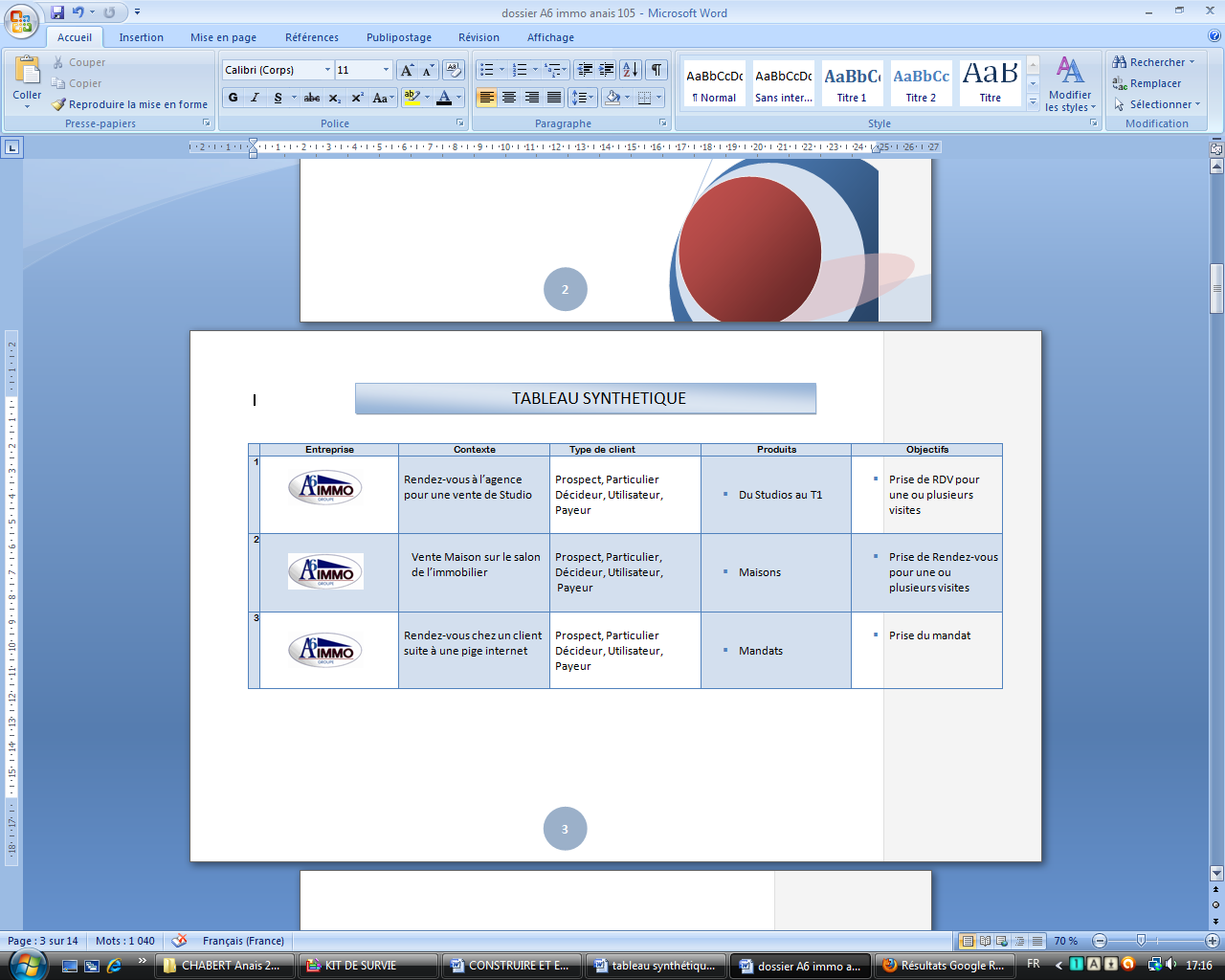 Le tableau synthéthique reprend l’essentiel de vos trois fiches de situation de négociation. Son rôle est triple :Pour vous : en fonction des consignes données par votre professeur, il vous permet de voir rapidement si vos fiches sont suffisamment différenciées.Pour votre professeur : il donne des indications précieuses pour vérifier que vos fiches sont conformes. Pour les examinateurs lors de l’épreuve : permet aux examinateurs de vérifier que vos situations sont conformes aux exigences de l’examen. Permet aussi d’avoir d’un coup d’œil l’ensemble de vos situations et d’en choisir une pour vous interroger.Conseil : copiez ce tableau et insérez-le dans votre dossier. Au fur et à mesure que vous construisez vos fiches de situation résumez-les et insérez-les dans ce tableau.LA PRESENTATION DE LA (OU DES) ENTREPRISE(S)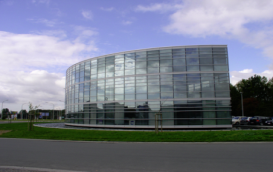 Cette présentation se fera sur 2 pages maximum par entreprise.L'entreprise:Nom de l'entreprise :Adresse :Forme juridique :Capital :Date de création : Effectif global :Effectif de la force de vente : Son activité, Ses produits et/ou Services :.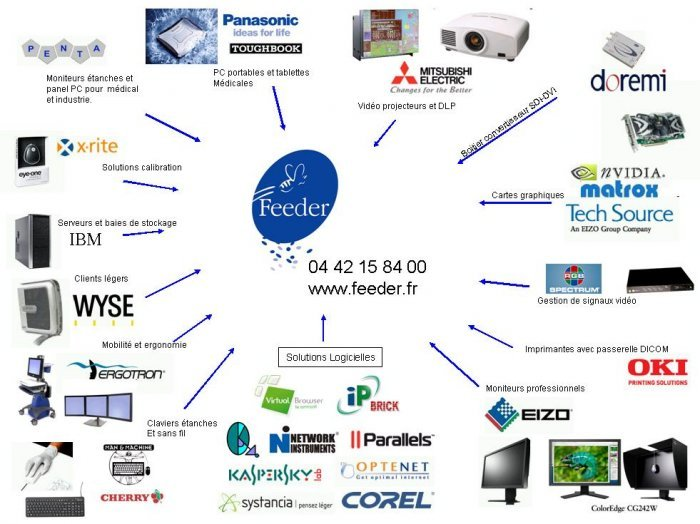 Sa clientèle : Analyser le portefeuille de la clientèle (catégorie ou profil-type, répartition…)La zone de prospection :joindre une carte.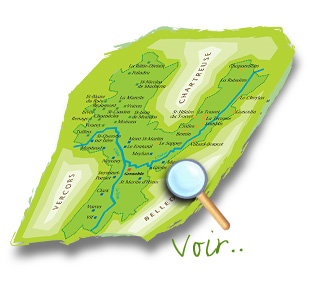 Les méthodes de vente :Présenter les méthodes de prospection et de vente utilisées par l'entreprise.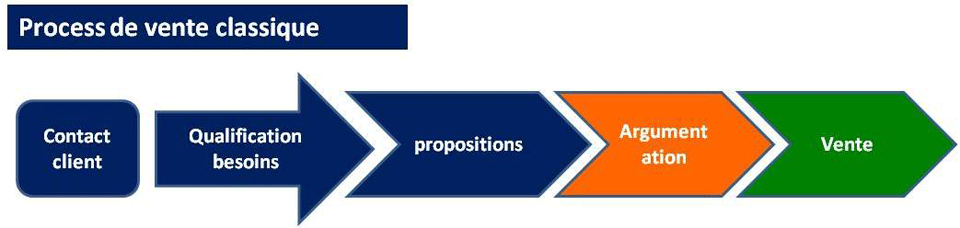 La concurrence :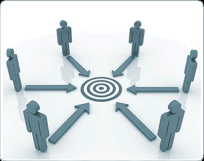 Lister les principaux concurrents et positionner l'entreprise par rapport à ses concurrents.  Il peut êtres intéressant de présenter sous forme de tableau les concurents directs et indirects de votre entreprise. Vous pouvez même faire une analyse en terme de points forts et points faibles de vos concurrents par rapport à votre entreprise.Remarque: Toutes informations complémentaires concernant la politique commerciale, la ou les stratégies de l'entreprise… sont les bienvenues.LES TROIS FICHES DE SITUATIONS DE VENTE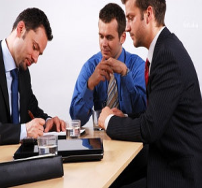 A quoi servent-elles ?Elles servent de support à la prestation orale.Elles sont préparées par l’élève.Le jury en tire une au sort.Le jury ne fait varier des éléments qu’à la « marge ». Ce qui veut dire: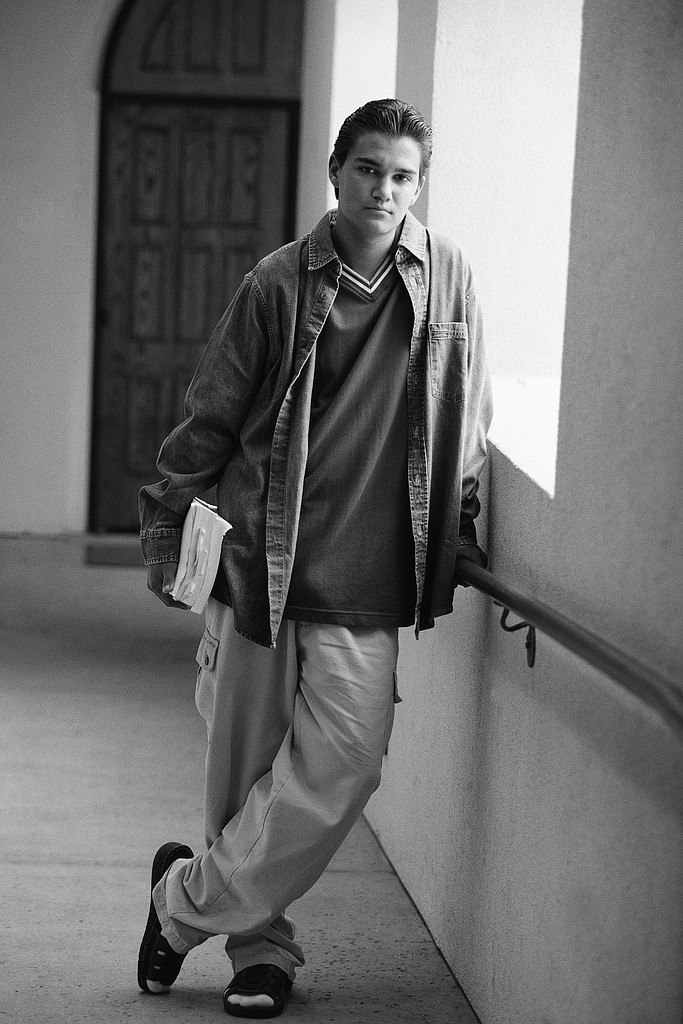 Que l’élève est responsable des situations qu’il donne au jury!Qu’il est le seul responsable s’il ne maîtrise pas une des situations !Rappel :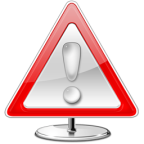 3 Fiches cela veut dire 1 chance sur 3 pour chaque fiche. En clair, si je maitrise 2 situations et que j’ai fait l’impasse sur 1 fiche, il y quand même une (mal)chance sur 3 que je sois interrogé sur cette fiche que je connais pas !Etant donné l’importance de cette épreuve ( cofficient 4), vous prenez un énorme risque en faisant cela.LA FICHE DE NEGOCIATION VENTEAttention !Cette fiche doit IMPERATIVEMENT suivre la trame : Fiche de négociation-vente (trame)2.doc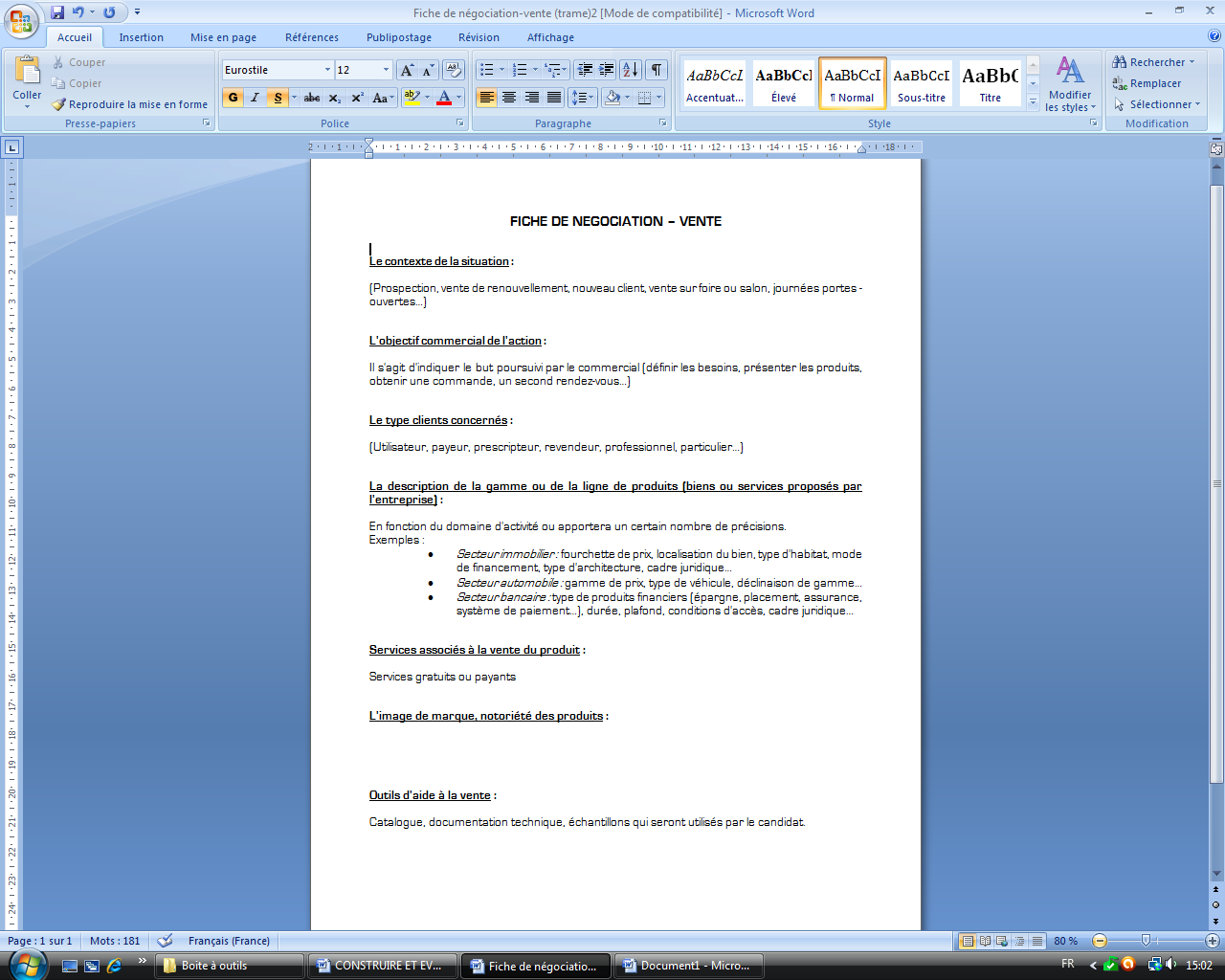 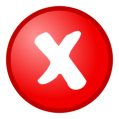 Ce qu’elle n’est pas.Ce n’est pas un discours écrit.Ce n’est pas un dialogue de vente 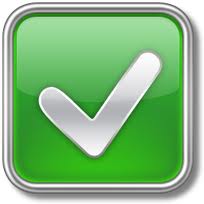 Ce qu’elle doit êtreUne trame pour un sketch. Elle doit permettre au jury de jouer un jeu de rôle dans une situation donnée. CONSTRUIRE SA FICHE DE SITUATION.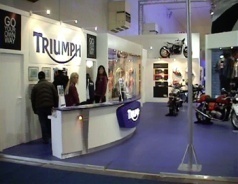 Le contexte de la situation :A quoi sert le contexte ?Le contexte sert à « planter le décor » de votre SKETCH de vente lors de l’oral. Il faut donc donner une trame qui servira de base au jury pour « jouer » le client. Toute la difficulté repose sur le fait de donner quelque chose de suffisamment vague pour que le jury ne soit pas enfermé dans un jeu restreint. Pourtant, si cette trame est trop vague vous risquez d’être complêtement à l’opposé de ce que vous aviez prévu.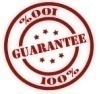 Comment rédiger un contexte ?Exemple 1 : Nous sommes sur la foire internationale de Grenoble. Un couple de 25-30 ans me demande des conseils sur le modèle BFX32 de la marque Mc culligan. En effet ils viennent d’acheter une maison et ils m’expliquent qu’ils sont sur un secteur où l’eau est très calcaire.Ils cherchent quelque chose d’efficace, simple à utiliser et ne veulent pas dépasser 1200 €.Exemple 2 : Nous sommes sur la foire Internationale de Grenoble. Une personne regardeles modèles d’adoucisseurs d’eau. Je m’approche.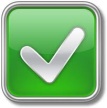 Quelques exemples de contextes :Thème : En prospection.Je suis en prospection physique dans un quartier résidentiel de Grenoble. Je frappe à la porte d’une maison de ville, la personne ouvre.Il s’agit d’un premier rendez-vous suite à une prospection téléphonique. Lors de cette prospection il a été évoqué d’éventuels besoins concernant les fenêtres ( ou autres produits).En prospection physique dans une zone industrielle, j’entre dans une entreprise de transports et demande à voir le responsable des achats.Lors d’une opération commando auprès des professionnels de la restauration sur le secteur d’Echirolles, j’entre dans un restaurant et demande à rencontrer le responsable de l’établissement.Thème : Vente de renouvellement .J’ai pris RDV avec le responsable des achats de la société KM2 pour faire le point sur ses dernières commandes et présenter nos nouvelles promotions.Comme tous les mois, je fais la tournée des Cafés- Hôtels- Restaurants de mon secteur ( vallée du Grésivaudan) afin de faire le point et prendre les commandes. J’entre au « café des amis ».Lors d’une opération téléphonique auprès de nos clients dont les contrats arrivent à terme, j’ai obtenu un RDV avec le responsable du magasin « JOJO sports ». J’arrive au rendez-vous.Thème : Manifestations commerciales.Lors du salon de l’immobilier, une personne regarde nos programmes neufs, je m’approche.Nous organisons une Journée Portes Ouvertes à la concession Renault. A cette occasion j’ai convié tous les possesseurs d’un véhicule de plus de 4 ans. Une personne regarde notre gamme de véhicules « citadines ». Je l’aborde.Sur la foire d’automne, une personne semble interessée par nos poeles à granulés bois. Je  lui demande si elle désire des renseignements.L'objectif commercial de l'action :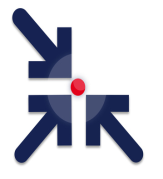 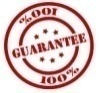 Exemple 1 :  Rechercher les besoins du clientsPrésenter mon entreprisePrésenter le ou les produits adaptésArgumenterRépondre aux objectionsFaire une proposition commercialeNégocier le prixRemplir un bon de commandePrendre congé.       Exemple 2 : l’objectif de ce rendez-vous est de faire une proposition commerciale.Quelques exemples d’objectifs :Fixer un RDV pour une visite des biensFixer un second RDV pour un essaiFaire une propositon commercialeFaire une vente...Le type de client concerné :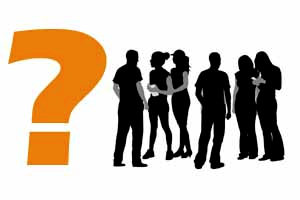 Il s’agit ici d’aider le jury à bien cerner le public que vous visez. Il existe une grande différence entre un Particulier prospect qui sera utilisateur du produit et un professionnel prospect  revendeur. Dans le 1er cas vous avez à faire à l’utilisateur final du produit et votre argumentation commerciale sera axée sur l’utilisation du produit.Dans le second cas ; le revendeur n’est que le distributeur de votre produit auprès du consommateur final. Votre argumentation se fera de façon plus appuyée sur l’aspect financier du produit.Exemple 1 :  Il s’agit d’un homme retraité agé de 72 ans qui habite seul dans son logement       Exemple 2 : Il s’agit d’un Particulier, prospect qui sera utilisateur du produit.Quelques exemples :Particulier, prospect, utilisateurParticulier, prospect, prescripteurParticulier, client ,décideur,utilisateurProfessionnel, prospect, revendeurProfessionnel, prospect , décideur, utilisateurProfessionnel, client, prescripteur….La description de la gamme ou de la ligne de produitsPrenons un peu de temps sur cette partie car c’est souvent ici que votre fiche devient NON CONFORME.Le cas le plus fréquent est une fiche MONO PRODUIT. Mais qu’est-ce que cela veut dire ?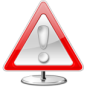 Rappelez-vous que cette fiche est une trame pour le sketch de vente. A ce titre vous devez montrer au jury que vous maîtrisez les techniques commerciales de la négociation vente et notamment celles liées à la découverte des besoins du client.Dans la réalité lorsqu’un client vient vous voir il est rare qu’il vous dise : «  je veux un appartement de 2 pièces au 3ème étage, situé au 124 rue Marie Curie et qui coûte 124 321 € ! ».Et pourtant, c’est un peu ce que vous faites lorsque vous ne proposez qu’un seul produit dans votre fiche. Exemple 1 :  Peugeot 107 access 1.0l 68 ch essence Jaune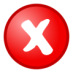 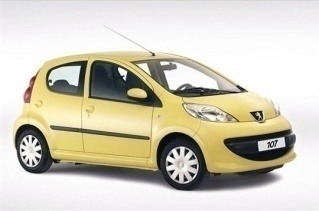 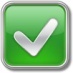 Exemple 2 :la ligne citadine peugeot 107.Cette ligne  se décline avec : 2 motorisations		Versions 3 ou 5 portes3 niveaux de finitions :  Access, Active ou Allure		Un large choix de coloris et d’options.		A partir de 9700€Le cas particulier de l’immobilier.Pour que la situation que vous proposez soit jouable il est impératif que vous ayez plusieurs biens à présenter à votre « client » en fonction des besoins que vous aurez détectés. Avec l’expérience il semble qu’une dizaine de biens par situation est un bon compromis. Bien évidemment vous n’allez pas montrer ces 10 biens dans votre dossier. Ils seront présents dans votre « book » commercial  que vous devez avoir avec vous pour les simulations en cours et pour le jour de l’examen.Dans votre fiche vous pouvez insérer quelques photos de biens en mettant bien « exemples de biens proposés » mais le mieux est de les présenter sous forme d’un tableau comme ci-dessous.Exemple :Contexte : une personne entre à l’agence et m’explique qu’elle recherche à l’achat un appartement de type T2 ou T3 sur Grenoble. Je l’invite à s’assoir .Objectif : prendre un RDV pour une ou plusieurs visites.Type de client : Particulier, Prospect, décideur, utilisateur payeur.Gamme de produits :Quel intérêt ? le jury a une vision synthétique des biens proposés pour cette situation. Il voit rapidement dans quelle fourchette de prix se situent les appartements et pourra mieux s’adapter.Le cas des ventes de services :De plus en plus d’entreprises vendent du service et non pa un ou des produits. Ce peut –être le cas des banques, courtiers en assurances, sociétés de maintenance, loueurs, services à la personne…Dans ce cas vous devez être particulièrement attentif à la formulation pour ne pas tomber dans le monoproduit.exemple :cas  : O².Rappel du contexte :Suite à une prospection terrain (le tracting), un prospect contacte l’agence.Il nous explique qu’il est à la recherche d’une prestation en garde d’enfant.                                                                  Nous fixons donc un rendez vous à l’agence afin d’évaluer ses besoins. Le type de client                                                                                                                 .  Prospect  ,décideur, utilisateur, payeurLes objectifs commerciaux Proposition d’une solution adaptéeServices proposés : Garde d’enfantServices proposés :Garde d’enfant de moins de 3ans    Eveil petite enfance : de 18,90€ à 23,90€ TTC de l’heureSoirée des parents : de 18,90€ à 21,90€ TTC de l’heureGarde d’enfant de plus de 3ans                                                                            Garde relais : de 16,90€ à 21,90€ TTC de l’heureGarde ludo éducative : de 18,90€ à 23,90€ TTC de l’heureSoirée des parents : de 18,90€ à 23,90€ TTC de l’heureLes services associés à la vente :Dans cette partie vous décrirez les services Gratuits que votre entreprise peut proposer lors de la vente des votre bien ou service. Ce peut-être :La pose et ou l’installation du produitUne garantie de X annéesLa mise en service et une formation offerteLa mise en relation avec des partenaires certifiés pour l(obtention d’un crédit…Vous pouvez aussi mettre en avant les services payants que vous pouvez proposer. Ce peut- être :La pose et ou l’installation du produitUne extension de garantie de X annéesUn contrat de maintenanceUn S.A.V personnalisé….L’image de marque notoriete des produits:Votre entreprise et/ou vos produits sont peut-être certifié par des organismes reconnus. Ils peuvent avoir obtenus des prix et /ou des labels de qualité.Votre entreprise est peut-être le leader dans son secteur. C’est ici que vous noterez tous les éléments qui pourront être des points d’appui positifs lors de votre  entretien de vente.Les outils d’aide à la vente : Comme son nom l’indique vous noterez tous les outils qui peuvent vous aider pour vendre le produit que vous avez choisi pour cette situation.  Ce peut-être : Documentation technique Catalogues Vidéos de démonstrationEchantillons…Construire trois situations différenciées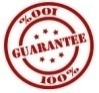 Le règlement vous impose (voir ci-dessus) des situations nettement différenciées. En clair vous ne pourrez pas présenter 3 fiches ou vous vendez des fenêtres ! C'est là que le tableau synthétique prend toute son importance. il vous permet de vérifier que vous faites varier au moins 2 des éléments constitutifs de votre fiche par rapport à une autre. Prenons des  exemples:Exemple 1 : voici les trois situations présentées par un élève:Cet élève sera pénalisé car ses situations sont trop proches les unes des autres. Cela représente 84 % des dossiers pénalisés au Bac! Voyons comment remédier à cela pour rendre ce dossier conforme.Exemple2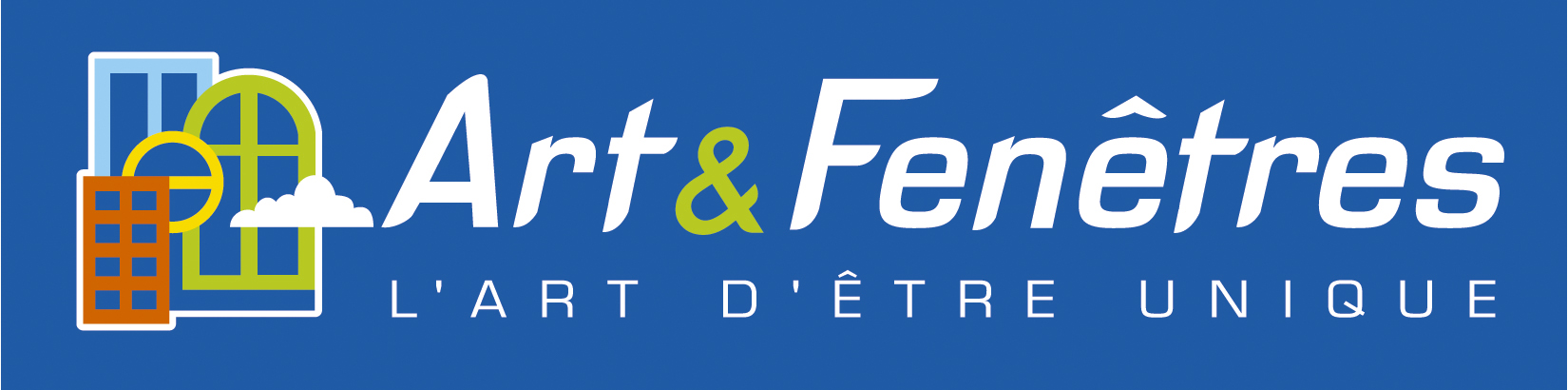 GRILLES D’EVALUATIONAvant proposQUELQUES REPERES SUR L’EPREUVE U.21P3I- LES STAGESP4II-LE DOSSIER (P.E.M)P5LA PAGE DE GARDEP7LE SOMMAIREP8LE TABLEAU SYNTHETIQUEP8LA PRESENTATION DE LA (OU DES) ENTREPRISE(S)P9L’entrepriseSon activité, ses produits et/ou servicesSa clientèleLa zone de prospectionLes méthodes de venteLa concurrenceLES 3 FICHES DE SITUATIONS DE VENTEP12LA FICHE DE NEGOCIATION VENTEP13CONSTRUIRE SA FICHE DE SITUATIONP14Le contexte de la situationL’objectif commercial de l’actionLe type de client concernéLa description de la gamme ou de la ligne de produitL’image de marque, notoriété des produitsOutils d’aide à la venteIII-  CONSTRUIRE 3 SITUATIONS DIFFERENCIEESP23IV- LES GRILLES D’EVALUATION DU DOSSIERP26EntreprisesActivitésPFMP 1Entreprise K PAR KVente de menuiseries extérieuresPFMP 2Agence immobilière ORPIVente et location immobilièresPFMP 3 Concession RENAULTVente de véhiculesPFMP 4Banque Rhône AlpesVente de services financiers et assurancesACADEMIE DE GRENOBLEBACCALAUREAT PROFESSIONNELACADEMIE DE GRENOBLEBACCALAUREAT PROFESSIONNELACADEMIE DE GRENOBLEBACCALAUREAT PROFESSIONNELACADEMIE DE GRENOBLEBACCALAUREAT PROFESSIONNELSPECIALITE :VENTEVENTEVENTENOM :PRENOM :ETABLISSEMENT :LP Jean Jaurès. 5 rue de l’ancien champ de mars.38000 Grenoble.LP Jean Jaurès. 5 rue de l’ancien champ de mars.38000 Grenoble.LP Jean Jaurès. 5 rue de l’ancien champ de mars.38000 Grenoble.CENTRE D’EXAMEN :LP Jean JaurèsLP Jean JaurèsLP Jean JaurèsDOSSIER POUR L’EPREUVEDOSSIER POUR L’EPREUVEDOSSIER POUR L’EPREUVEDOSSIER POUR L’EPREUVEU2-1.Négociation VenteU2-1.Négociation VenteU3-1.Evaluation de la formation en milieu professionnelU3-1.Evaluation de la formation en milieu professionnelU3-2. Projet de prospectionU3-2. Projet de prospectionEntrepriseContexteType de clientProduits ou gammeObjectifsexAgence Renault Galtier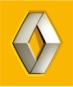 Journées Portes OuvertesProspect, Particulier, Décideur, utilisateur, payeur.Véhicules moyen de gammeRéaliser un devis123Exemples de biens proposés.Exemples de biens proposés.Exemples de biens proposés.Exemples de biens proposés.Exemples de biens proposés.REFTypeLocalisationSurfacePrixG 23T2Grenoble47 m²110 000 €G34T2Grenoble54 m²112 000 €G 152T2Grenoble57 m²128 000 €G 658T2Grenoble50 m²  99 000 €E 14T3Echirolles62 m²115 000 €E1687T3Echirolles72 m²107 000 €M 25T3Meylan55 m²118 000 €G 38T3Grenoble60 m²131 000 €G63T3Grenoble58 m²117 000 €G987T3Grenoble68 m²129 000 €EntrepriseContexteType de clientProduits ou gammeObjectifs1Agence Renault GaltierJournées Portes OuvertesProspect, Particulier, Décideur, utilisateur, payeur.Véhicules moyen de gamme NeufObtenir un second RDV pour un essai2Agence Renault GaltierAu show room 1er contactProspect, Particulier, Décideur, utilisateur, payeur.Vente d'un véhiculed' occasionRéaliser un devis3Agence Renault GaltierAu show room 1er contactClient ,professionnelVéhicules moyen de gamme NeufObtenir un second RDV pour un essaiEntrepriseContexteType de clientProduits ou gammeObjectifs1Agence Renault GaltierJournées Portes OuvertesProspect, Particulier, Décideur, utilisateur, payeur.Gamme des berlines neuvesObtenir un second RDV pour un essai2Agence Renault GaltierAu show room 1er contactClient, Particulier, Décideur, utilisateur, payeur.Vente d'un véhiculed' occasionRéaliser un devis3Agence Renault GaltierRDV  chez le clientClient ,Professionnel UtilisateurGamme des Citadines neuvesObtenir un second RDV pour un essaiEntrepriseContexteType de clientProduits ou gammeObjectifs1Agence  Art & fenêres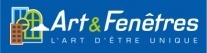 Au show- roomProspect, Particulier, Décideur, utilisateur, payeur.Gamme des fenêtresObtenir un second RDV pour un métrage2Agence  Art & fenêres Au show roomProspect, Particulier, Décideur, utilisateur, payeur.Gammes des portailsObtenir un second RDV pour un métrage3Agence  Art & fenêres En prospectionProspect, Particulier, Décideur, utilisateur, payeur.Gamme des storesObtenir un second RDV pour un métrageLA FICHE PRESENTATION ENTREPRISELA FICHE PRESENTATION ENTREPRISELA FICHE PRESENTATION ENTREPRISELA FICHE PRESENTATION ENTREPRISELA FICHE PRESENTATION ENTREPRISELA FICHE PRESENTATION ENTREPRISELA FICHE PRESENTATION ENTREPRISELA FICHE PRESENTATION ENTREPRISELa forme du dossierOuiNon5+---Page de garde avec tableau Clarté de la rédaction3SommaireOrthographe55Tableau synthétiqueSyntaxe :Les données du tableau sont cohérentes avec les fichesUtilisation de l’outil informatique:FICHE 1Vocabulaire clair :FICHE 2Niveau de langage adapté :FICHE 3Phrases correctes :FICHE 3 l’entrepriseOuiNonOuiOuiNonNonNom de l’entrepriseSi réseau, renseignementsAdresseEffectif globalForme juridiqueEffectif de la force de venteCapitalOrganigramme de la société ou de l’agence Date de créationActivités de l’entrepriseSes produitsOuiNonOuiOuiNonNonPrésentation des  différentes gammesIllustrations Sa clientèleOuiNonOuiOuiNonNonDéfinition précises des clientèlesTableaux, données chiffrées.Répartition par type de clients ou secteurs d’activités Sa zone de prospectionOuiNonOuiOuiNonNonLa ou les zones sont explicitéesUne carte illustre le proposLes méthodes de venteOuiNonOuiOuiNonNonLa ou les méthodes de vente sont citéesLa ou les méthodes de vente sont explicitées La concurrence.OuiNonOuiOuiNonNonLes concurrents directs sont citésUn tableau de ces points forts et faibles est réalisé.Les concurrents indirects sont citésDes données chiffrées sont présentesLes points forts et faibles sont donnésLES SITUATIONS DE NEGOCIATIONLES SITUATIONS DE NEGOCIATIONLES SITUATIONS DE NEGOCIATIONLES SITUATIONS DE NEGOCIATIONLES SITUATIONS DE NEGOCIATIONLES SITUATIONS DE NEGOCIATIONLES SITUATIONS DE NEGOCIATIONLes fichesFiche 1Fiche 1Fiche 2Fiche 2Fiche 3Fiche 3OUINONOUINONOUINONLe contexte de la situationLe contexte de la situationLe contexte de la situationLe contexte de la situationLe contexte de la situationLe contexte de la situationLe contexte de la situationLe contexte est clairement définiLe contexte cohérent avec le référentielIl est différent entre les fichesL’objectif commercial de l’actionL’objectif commercial de l’actionL’objectif commercial de l’actionL’objectif commercial de l’actionL’objectif commercial de l’actionL’objectif commercial de l’actionL’objectif commercial de l’actionL’objectif est clairement défini.L’objectif est cohérent avec le contexteL’objectif est conforme au référentielIl est différent entre les fichesLe type de client concernéLe type de client concernéLe type de client concernéLe type de client concernéLe type de client concernéLe type de client concernéLe type de client concernéLe type de client est suffisamment vagueLe type de client concerné  est conforme au référentielIl est différent entre les fichesDescription de la gamme ou de la ligne de produitDescription de la gamme ou de la ligne de produitDescription de la gamme ou de la ligne de produitDescription de la gamme ou de la ligne de produitDescription de la gamme ou de la ligne de produitDescription de la gamme ou de la ligne de produitDescription de la gamme ou de la ligne de produitL a description permet-elle de vendre des produits ou services différents ? (ou de personnaliser l’offre).La description est elle précise ?Est-elle cohérente avec le contexte, l’objectif et le type de client ?Est-elle illustrée? (s’il s’agit de produits) ?Est-elle différente entre les fiches ?Services associés à la venteServices associés à la venteServices associés à la venteServices associés à la venteServices associés à la venteServices associés à la venteServices associés à la venteSont-ils décrits ?Sont-ils cohérents avec le reste ?L’image de marqueOutils d’aide à la venteSi des outils spécifiques sont nécessaires, sont-ils décrits ?